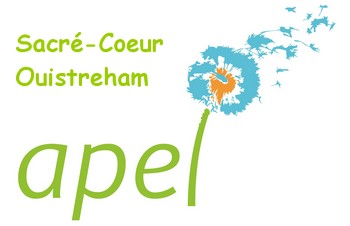 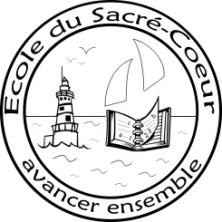 Calendrier les mardis de l’APEL :Mardi 9 octobreMardi 13 novembreMardi 4 décembreMardi 8 janvierMardi 5 févrierMardi 12 marsMardi 2 avrilMardi 14 maiMardi 4 juinElles ont pour but :- d’informer les Parents désireux de prendre part à la vie de l’école- de remonter des sujets ou problématiques (relais Parents – Corps enseignant)- de définir la répartition des tâches en vue de la préparation des évènements de l’année. Des « ateliers de préparations » des fêtes de Noël et de la kermesse viendront s’ajouter à ces réunions.